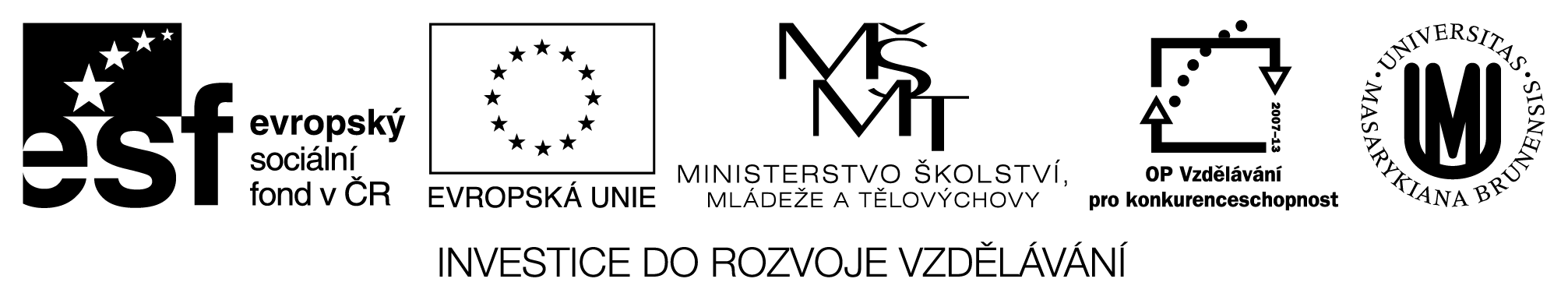 SOUHLASs předáním osobních údajůJá, níže podepsaná, tímto ve vztahu k projektu Inovace a modernizace studijních oborů FSpS, prohlašuji že: souhlasím s předáváním osobních údajů, splňujících ustanovení § 4 odst. a) zákona č. 101/2000 Sb., o ochraně osobních údajů, poskytovateli podpory z OpVK, případně Evropské komisi, k evidenčním a kontrolním účelům;souhlas vydávám počínaje dnem svého podpisu, a to pro podání projektu, po dobu trvání projektu a dále po dobu nutnou z hlediska povinného archivování záznamů danou právním předpisem;byl/a jsem seznámen/a, v jakém rozsahu jsou údaje poskytovány;byl/a jsem seznámen/a se svými právy vyplývajícími z ustanovení § 5 zákona č. 101/2000 Sb., o ochraně osobních údajů. Operační program Vzdělávání pro konkurenceschopnost (OpVK)Registrační číslo projektu: CZ.1.07/2.2.00/28.0221Datum a místoV Brně dne Osobní čísloJméno, příjmení a podpis osoby činící prohlášení 